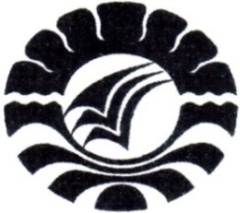 				       SKRIPSIPENERAPAN METODE MIND MAPPING UNTUK KEMAMPUAN MEMBACA ANAK DISLEKSIA DI KELAS III SD INPRES MANGASA GOWADiajukan Untuk Memenuhi Sebagai Persyaratan GunaMemperolehGelar Sarjana Pendidikan Pada Program Pendidikan Luar BiasaStrata Satu Fakultas IlmuPendidikanUniversitas Negeri MakassarOleh:FITRIANI HASBULLAH1145040059JURUSAN PENDIDIKAN LUAR BIASAFAKULTAS ILMU PENDIDIKANUNIVERSITAS NEGERI MAKASSAR2016MOTO DAN PERUNTUKKANKebanyakan  dari  kita tidak mensyukuri apa yang sudah kita miliki, tetapi kita selalu menyesali apa yang belum tercapai.      (Schopenhauer)    	 Kuperuntukkan karya ini untuk ibunda dan ayahanda tercinta yang senantiasa memberi doa kepadaku serta seluruh saudaraku  yang tiada henti mendukung dan memotivasiku dalam meraih kesuksesan.PERNYATAAN KEASLIAN SKRIPSISaya yang bertanda tangan di bawah ini:Menyatakan dengan sebenarnya bahwa skripsi yang saya tulis ini benar merupakan hasil karya saya sendiri dan bukan merupakan pengambilalihan tulisan atau pikiran orang lain yang saya akui sebagai hasil tulisan atau pikiran sendiri.Apabila dikemudian hari terbukti atau dapat dibuktikan bahwa skripsi ini hasil jiplakan atau mengandung unsur plagiat, maka saya bersedia menerima sanksi atas perbuatan tersebut sesuai ketentuan yang berlaku.                Makassar, 12 Januari 2016                 Yang membuat pernyataan,  Fitriani Hasbullah         1145040059ABSTRAKFitriani Hasbullah, 2015. “Penerapan Metode Mind Mapping Untuk Kemampuan Membaca Anak  Disleksia di Kelas III SD Inpres Mangasa Gowa”. Skripsi. Dibimbing oleh Drs. Andi Budiman, M.Kes dan Dr. Bastiana, M. Si; Jurusan Pendidikan Luar Biasa. Fakultas Ilmu Pendidikan Universitas Negeri Makassar.Penelitian ini menelaah penerapan metode mind mapping untuk kemampuan membaca anak disleksia di kelas III SD Inpres Mangasa Gowa. Rumusan masalah adalah “Bagaimanakah hasil pembelajaran membaca melalui metode mind mapping pada anak disleksia kelas III di SD Inpres Mangasa Gowa. Penelitian ini bertujuan untuk meningkatkan kemampuan membaca anak disleksia kelas III di SD Inpres Mangasa Gowa dengan penerapan metode mind mapping. Pendekatan yang digunakan adalah pendekatan kualitatif dengan menggunakan jenis metode penelitian deskriptif data dikumpulkan dengan teknik tes tertulis, observasi dan dokumentasi. Subjek penelitian berjumlah satu orang. Teknik analisis data yang digunakan adalah teknik analisis deskriptif data kemudian dianalisis secara kualitatif hasil penelitian ini menunjukkan bahwa Kemampuan membaca anak disleksia kelas III SD Inpres Mangasa Gowa sebelum penerapan metode mind mapping  masih dikategorikan anak disleksia dengan  membaca lamban. setelah penerapan metode mind mapping pada anak disleksia mengalami peningkatan  kemampuan membaca yakni dapat membaca kata buah, hewan, dan benda dengan benar. Sehingga dapat  disimpulkan bahwa penggunaan mind mapping pada anak disleksia kelas III SD Inpres Mangasa Gowa dapat meningkatkan kemampuan membaca anak dengan benar.PRAKATAPuji syukur kehadirat Allah SWT, atas berkat limpahan rahmat dan karunia-Nya, sehingga skripsi yang berjudul “penerapan metode Mind Mapping untuk kemampuan membaca anak disleksia dikelas III SD Inpres Mangasa Gowa”dapat diselesaikan sebagaimana mestinya. Shalawat dan salam senantiasa tercurah kepada junjungan dan tauladan kita, Rasulullah Muhammad SAW.Penulis menyadari bahwa masih terdapat kekurangan dalam penulisan ini, baik redaksi kalimatnya maupun sistematika penulisannya. Harapan penulis ,skripsi ini dapat memberikan informasi demi terciptanya pembelajaran yang bermakna di dalam kelas.Skripsi ini dapat diselesaikan atas bantuan dari berbagai pihak yang tidak bosan-bosannya membimbing, mengarahkan serta memberi petunjuk. Oleh karena itu sepantasnyalah pada kesempatan ini disampaikan penghormatan dan penghargaan yang setinggi-tingginya kepada bapak Drs. Andi Budiman, M.Kes selaku pembimbing I dan Dr. Bastiana, M.Si selaku pembimbing II,semoga Allah SWT melimpahkan rahmat dan hidayahnya sepanjang hidupnya. Demikian pula segala bantuan yang penulis peroleh dari segenap pihak selama di bangku perkuliahan sehingga penulis merasa sangat bersyukur dan mengucapkan banyak terima kasih kepada :Prof. Dr. H. Arismunandar, M. Pd rektor Universitas Negeri Makassar yang telah memberi peluang untuk mengikuti proses perkuliahan pada program studi Pendidikan Luar Biasa Fakultas Ilmu Pendidikan Universistas Negeri MakassarDr. Abdullah Sinring, M.Pd dekan Fakultas Ilmu pendidikan Universitas Negeri Makassar yang telah memberikan izin untuk melakukan penelitian Dr. Abdul Saman, M.Si. sebagai PD I. Drs. Muslimin, M.Ed. sebagai PD II. Dr. Pattaufi, S.Pd, M.Si. sebagai PD III. Dan Dr. Parwoto,M.pd sebagai PD IV FIP UNM,  yang telah memberikan layanan akademik, administrasi, dan kemahasiswaan selama proses pendidikan dan penyelesaian studi. Dr. Bastiana, M.Si selaku ketua jurusan dan Dra. Tatiana Meidina, M.Si sekertaris jurusan Pendidikan Luar Biasa Fakultas Ilmu Pendidikan Universitas Negeri Makassar yang telah banyak membimbing dan memberikan banyak ilmu dan masukan bagi penulis.Bapak dan ibu dosen khususnya di jurusan Pendidikan Luar Biasa Fakultas Ilmu Pendidikan Universitas Negeri Makassar yang telah banyak memberikan ilmu yang berguna bagi penulis.Kamaruddin S. Pd, selaku kepala Sekolah di SD Inpres Mangasa Gowa yang telah memberikan izin penelitian bagi penulis.Semua Guru dan staf pegawai di SD Inpres Mangasa Gowa yang telah banyak membantu penulis dalam proses penelitian ini di sekolah.Ayahanda tercinta Hasbullah dan Ibunda tersayang Idawati. Kakak dan Adik yang sangat berjasa dalam kehidupan penulis yang tidak dapat diuraikan satu persatu dan senantiasa menyertai dengan doa.Rekan-rekan mahasiswa terkhusus jurusan Pendidikan Luar Biasa Angkatan 2011 yang telah menorehkan berbagai kesan dan cerita dalam kehidupan penulis selama menjalani pendidikan.Kepada sahabat dan orang-orang yang tidak dapat penulis uraikan namanya satu persatu serta seseorang yang memiliki tempat tersendiri di dalam hati atas kerelaan dan kesabarannya berbagi semangat yang pada akhirnya menjadikan skripsi ini pun terselesaikan dengan baik.       Akhirnya penulis menyampaikan kepada semua pihak yang tak sempat disebutkan namanya satu persatu atas bantuan dan bimbingannya,semoga Allah SWT senantiasa memberikan ganjaran pahala yang setimpal. Harapan penulis, semoga skripsi ini dapat bermanfaat khususnya bagi pembaca pemerhati pendidikan.Makassar, 12 Januari 2016              PenulisDAFTAR ISIHALAMAN JUDUL									iPERSETUJUAN PEMBIMBING							iiPENGESAHAN UJIAN SKRIPSI							iiiMOTO DAN PERUNTUKKAN							ivPERNYATAAN KEASLIAN SKRIPSI						vABSTRAK										vi PRAKATA  										viiDAFTAR ISI									            xDAFTAR LAMPIRAN								xiiBAB I PENDAHULUAN								1Latar Belakang Masalah							1Rumusan Masalah								4Tujuan Penelitian								4Manfaat Penelitian							5BAB II KAJIAN PUSTAKA, KERANGKA PIKIR DAN PERTANYAAN PENELITIAN						  			6Kajian Pustaka								6Konsep Membaca							6Pengertian Membaca						6Proses Membaca							7Tujuan Membaca							8Faktor-faktor yang Mempengaruhi Kemampuan Membaca	10Metode Mind Mapping						17Pengertian Metode Mind Mapping				17Langkah-langkah Mind Mapping				            19Proses metode  Mind Mapping					19Tujuan Mind Mapping					            19Pengertian Anak Disleksia						20Pengertian Anak Disleksia					20Karakter Anak Disleksia						22Ciri-ciri anak Disleksia						24Faktor Penyebab							24 Kemampuan Membaca Anak Disleksia				25Kerangka Pikir								26Pertanyaan Penelitian							29BAB III METODE PENELITIAN							30Pendekatan dan Jenis Penelitian						30Fokus Penelitian  								30Subjek Penelitian								31Teknik / Instrumen Pengumpulan Data					31Teknik Analisis Data							33Validasi									34BAB IV HASIL PENELITIAN DAN PEMBAHASAN				36Hasil Penelitian								36Pembahasan Hasil Penelitian						46BAB V KESIMPULAN DAN SARAN						49Kesimpulan								49Saran									49DAFTAR PUSTAKA									51LAMPIRAN										52RIWAYAT PENULIS							            85DAFTAR LAMPIRAN Nomor				  Judul					Halaman	Identifikasi anak disleksia					          53Pengembangan Instrumen Penelitian			                      65Petikan Kurikulum				          		          67Kisi-kisi instrument penelitian Rencana 				          68Format instrument tes   			          			          69 Pelaksanaan Pembelajaran (PPI)					          71Hasil tes kemampuan membaca					          77Validasi instrument penelitian				                      80 Persuratan 							          84 Dokumentasi Penelitian						          88Riwayat penulis							         100N a m a: Fitriani HasbullahN I M                                 : 1145040059Fakultas: Ilmu PendidikanJurusan : Pendidikan Luar BiasaJudul skripsi                        :Penerapan Metode Mind Mapping Untuk    Kemampuan Membaca Anak Disleksia di Kelas III SD Inpres Mangasa Gowa.